EDITALPROCESSO LICITATÓRIO N° 083/2021PREGÃO PRESENCIAL PARA REGISTRO DE PREÇOS N° 041/2021ÍNDICE1 - PREÂMBULO2 - DO OBJETO3 - DO PRAZO DE VIGÊNCIA DO REGISTRO DE PREÇOS4 - DAS CONDIÇÕES DE PARTICIPAÇÃO5 - DOS PREÇOS ESTIMADOS PELA ADMINISTRAÇÃO6 - DA DOTAÇÃO ORÇAMENTÁRIA7 - DA ATA DE REGISTRO DE PREÇOS8 - DO CONTROLE E DA ALTERAÇÃO DE PREÇOS9 - DO CREDENCIAMENTO10 - DO RECEBIMENTO DOS DOCUMENTOS E DA PROPOSTA COMERCIAL11 - DA PROPOSTA COMERCIAL12 - DO JULGAMENTO DAS PROPOSTAS13 - DA HABILITAÇÃO14 - DOS RECURSOS15 - DA FORMALIZAÇÃO DA ATA DE REGISTRO DE PREÇOS16 - DA EMISSÃO DOS PEDIDOS17 - DAS SANÇÕES ADMINISTRATIVAS18 - DO RECEBIMENTO DO OBJETO19 - DO CANCELAMENTO DO REGISTRO DE PREÇOS20 - DA REVOGAÇÃO DA ATA DE REGISTRO DE PREÇOS21 - DAS CONDIÇÕES DE PAGAMENTO22 - DOS ANEXOS QUE INTEGRAM O EDITAL23 - DAS CONSIDERAÇÕES DE CARÁTER GERAL1 – PREÂMBULOO Município de Bocaina de Minas, pessoa jurídica de direito público interno, com sede na Rua Capitão João Mariano Dias, 86, centro, CNPJ n.º 18.194.076/0001-60, por intermédio de seu Pregoeiro, faz saber que às 08:00 hs do dia 17 de dezembro de 2021 receberá, na sala de reuniões da CPL, situada na sede da Prefeitura Municipal de Bocaina de Minas, localizada na rua Capitão João Mariano Dias, 86, Centro desta cidade os envelopes contendo a Proposta Comercial e a Documentação das empresas interessadas em participar desta Licitação, cujo pregão recebeu o número 041/2021.LOCAL: Sala da CPL, situada na sede da Prefeitura Municipal de Bocaina de Minas, localizada na Rua Capitão João Mariano Dias, 86, Centro.LEGISLAÇÃO PERTINENTE: Lei Federal n° 10.520, de 17 de julho de 2002, com aplicação subsidiária da Lei Federal n° 8.666, de 21 de junho de 1993, Normas Especiais dos Decreto Municipal nº 070/2013 no que não conflitarem com a legislação federal, da Lei Complementar n° 123, de 14 de dezembro de 2006, observadas as alterações posteriores introduzidas nos referidos diplomas legais.2 - DO OBJETO2.1 - Registro de Preços, pelo prazo de 12 meses, para eventual e futura contratação de microempresa, EPP ou equiparadas para prestação de serviços de confecção de cestos (lixeiras), para utilização em praças e ruas do município de Bocaina de Minas, conforme condições e especificações contidas no  TERMO DE REFERÊNCIA – ANEXO II, que é parte integrante e inseparável deste edital, independente de transcrição.2.2 - OMUNICÍPIO não se obriga a adquirir os materiais dos licitantes vencedores, nem nas quantidades indicadas no TERMO DE REFERÊNCIA – ANEXO II, podendo até realizar licitação específica para aquisição de um ou de mais itens, hipótese em que, em igualdade de condições, o beneficiário do registro terá preferência, respeitada a legislação relativa às licitações.3 - DO PRAZO DE VIGÊNCIA DO REGISTRO DE PREÇOS3.1 - O prazo de vigência do registro de preços será 12 meses, contados da data da assinatura da ATA DE REGISTRO DE PREÇOS - ANEXO III do edital.4 - DAS CONDIÇÕES DE PARTICIPAÇÃO 4.1. A participação nesta licitação é restrita às microempresas - ME, empresas de pequeno porte - EPP e equiparadas (sociedades cooperativas que tenham auferido, no ano calendário anterior, receita bruta correspondente aos limites definidos no inciso II do caput do art. 3° da Lei Complementar n° 123, de 2006.4.2 - Poderão participar deste pregão quaisquer Microempresas, Empresas de Pequeno Porte e equiparadas que:4.2.1	- Estejam legalmente estabelecidas e especializadas na atividade pertinente com o objeto deste pregão, devendo ser comprovado pelo contrato social;4.2.2	- Comprovem possuir os documentos necessários de habilitação previstos neste edital.4.3 - Não poderão concorrer neste pregão as Microempresas, Empresas de Pequeno Porte e equiparadas:4.3.1	- punidas, no âmbito da Administração Pública Estadual, com as sanções prescritas nos incisos III e IV do art. 87 da Lei Federal n° 8.666/93;4.3.2	- em consórcio ou grupo de empresas.5 - DOS PREÇOS ESTIMADOS PELA ADMINISTRAÇÃO5.1 - O preço total estimado pela administração para aquisição do objeto do edital é R$ 57.500,00 (Cinquenta e sete mil e quinhentos reais), conforme os valores constantes do TERMO DE REFERÊNCIA – ANEXO II deste edital.5.2 - O  valor  estimado  constitui  mera  estimativa,  não  se  obrigando  a PREFEITURA MUNICIPAL BOCAINA DE MINAS a utilizá-lo integralmente.6 - DA DOTAÇÃO ORÇAMENTÁRIA6.1 - Os recursos orçamentários para cobrir as futuras despesas decorrentes da Ata de Registro de Preços, serão alocados quando ocorrer emissão das AF (Autorização de Fornecimento).7 - DA ATA DE REGISTRO DE PREÇOS7.1 - O registro de preços será formalizado por intermédio da ATA DE REGISTRO DE PREÇOS - ANEXO III, nas condições previstas neste edital.8 - DO CONTROLE E DA ALTERAÇÃO DE PREÇOS8.1 - Durante a sua vigência, os preços registrados serão fixos e irreajustáveis, exceto nas hipóteses, devidamente comprovadas, de quebra do equilíbrio econômico-financeiro, situação prevista na alínea “d” do inciso II do art. 65 da Lei nº 8.666/93 ou de aumento dos preços praticados no mercado.8.2 - Comprovado o aumento dos preços praticados no mercado, a Administração convocará a empresa vencedora para, após negociação, redefinir os percentuais e alterar a ATA DE REGISTRO DE PREÇOS - ANEXO III.9 - DO CREDENCIAMENTO9.1 - As empresas participantes poderão ser representadas na sessão do pregão por seu representante legal, munido da sua carteira de identidade, ou de outra equivalente, e do documento credencial que lhe dê poderes para formular ofertas e lances verbais, negociar preços, declarar a intenção de interpor recursos, bem como praticar todos os demais atos pertinentes ao certame.9.1.1	- A documentação mencionada acima deverá ser entregue ao Pregoeiro fora de qualquer envelope, antes do início da sessão.9.1.2	- Entende-se por documento credencial:a.	estatuto/contrato social, quando a pessoa credenciada for sócia, proprietária, dirigente ou assemelhada da empresa licitante, no qual estejam expressos seus poderes para exercer direitos e assumir obrigações em decorrência de tal investidura;b.	procuração ou documento equivalente da licitante com poderes para que a pessoa credenciada possa manifestar-se em seu nome em qualquer fase deste pregão, juntamente com estatuto/contrato social, identificando/qualificando a pessoa que assinar o documento.9.1.3	- As licitantes poderão apresentar mais de um representante ou procurador, ressalvada o Pregoeiro a faculdade de limitar esse número a um, se considerar indispensável ao bom andamento das sessões públicas.9.1.4	- É vedado a um mesmo procurador ou representante legal ou credenciado representar mais de um licitante, sob pena de afastamento do procedimento licitatório das licitantes envolvidas.9.1.5	- Serão aceitas propostas encaminhadas por meros portadores que não estejam munidos dos documentos de credenciamento. A ausência desta documentação implicará a impossibilidade da formulação de lances após a classificação preliminar, bem como a perda do direito de manifestar intenção de recorrer das decisões do Pregoeiro, ficando o representante da licitante impedido de se manifestar durante os trabalhos.9.1.6	- Os documentos apresentados para o credenciamento deverão estar em plena validade e poderão ser apresentados em original, por qualquer processo de cópia autenticada por cartório competente ou por servidor da Administração ou publicação em órgão da imprensa oficial. A exibição do documento original O Pregoeiro dispensa a autenticação em cartório.9.1.7- As microempresas e empresas de pequeno porte e equiparadas, para utilizarem as prerrogativas estabelecidas na Lei Complementar nº 123/2006, deverão apresentar, fora dos envelopes, declaração de que ostentam essa condição e de que não se enquadram em nenhum dos casos enumerados no § 4º do art. 3º da referida Lei (ANEXO VI). 10 - DO RECEBIMENTO DOS DOCUMENTOS E DA PROPOSTA COMERCIAL10.1	- No local, dia e hora previstos neste edital, em sessão pública, a comissão de pregão prestará os esclarecimentos sobre a condução do certame aos interessados ou seus representantes que:10.1.1 - Apresentará, de forma avulsa, a declaração de que cumprem plenamente os requisitos de habilitação e de não estarem impedidas de participar de licitações e de contratar com a Administração Pública em razão de penalidades, nem de fatos impeditivos de sua habilitação, na forma do ANEXO V, nos termos do art. 4º, VII, da Lei n.º 10.520, de 17.07.02, sem inseri-la em qualquer dos dois envelopes mencionados abaixo;10.1.2 - entregará, em envelopes opacos, tamanho ofício, distintos “A” e “B” e devidamente lacrados, nos termos abaixo, a proposta e os documentos exigidos para a habilitação, respectivamente, constando na parte externa a razão social e o endereço da proponente.10.1.2.1- No envelope contendo a proposta comercial: ENVELOPE “A”“PROPOSTA COMERCIAL”PREGÃO N° 041/202110.1.2.2 - No envelope contendo a documentação:ENVELOPE “B”“DOCUMENTAÇÃO”PREGÃO N° 041/202110.1.2.3- Os dois envelopes deverão estar endereçados da seguinte forma:APREFEITURA MUNICIPAL BOCAINA DE MINASA/C do PregoeiroRua Capitão João Mariano Dias, n° 86, Centro10.2	- Após a hora estabelecida como limite para a entrega dos envelopes contendo a documentação e a proposta comercial das licitantes, nenhum outro envelope será recebido, tampouco será permitida a sua troca.10.3	- Todos os documentos de habilitação apresentados pelas licitantes deverão estar rubricados por seu representante legal ou preposto e numerados em sequência crescente e também deverá constar índice relacionando os documentos e suas respectivas páginas. Esta condição visa a agilizar os procedimentos de conferência da documentação, cujo desatendimento não acarretará a inabilitação da licitante.10.4	- Após a fase de credenciamento das licitantes, o Pregoeiro procederá à abertura das propostas comerciais, verificando, preliminarmente, a conformidade das propostas com os requisitos estabelecidos no instrumento convocatório e seus anexos, com a consequente divulgação dos preços ofertados pelas licitantes classificadas.10.5	- No caso excepcional de a sessão do pregão vir a ser suspensa antes de cumpridas todas as suas fases, os envelopes ainda não abertos, devidamente rubricados em local próprio, ficarão sob a guarda do Pregoeiro e serão exibidos, ainda lacrados e com as rubricas, aos participantes, na sessão marcada para o prosseguimento dos trabalhos.11 - DA PROPOSTA COMERCIAL11.1	- O envelope “A”, com o título “PROPOSTA COMERCIAL”, deverá conter:11.1.1 - a proposta comercial da licitante, no impresso padronizado fornecido pela Administração (ANEXO I) ou em documento idêntico elaborado pela licitante, devidamente preenchida, sem alternativas, opções, emendas, ressalvas, borrões, rasuras ou entrelinhas, e nela deverão constar:11.1.1.1 - identificação social, número do CNPJ, assinatura do representante da proponente, referência a esta licitação, número de telefone, endereço, dados bancários e número de fax;11.1.1.2 - Os valores deverão contemplar os custos de mão de obra, taxas, impostos, seguros, encargos sociais, administração, trabalhistas, previdenciários, contribuições para fiscais e outros que venham a incidir sobre o objeto deste edital, não se admitindo quaisquer acréscimos.11.1.1.3 - indicação do prazo de entrega do produto, contado do recebimento da solicitação da PREFEITURA MUNICIPAL BOCAINA DE MINAS;11.1.1.4 - indicação do prazo de garantia contra eventuais defeitos de fabricação das peças e acessórios genuínos;11.1.1.5	- indicação do prazo de validade da proposta comercial que será de 60 (sessenta) dias, contados da data de sua entrega ao Pregoeiro:11.1.1.5.1 - se por motivo de força maior, a adjudicação não puder ocorrer dentro do período de validade da proposta, ou seja, 60 (sessenta) dias, e caso persista o interesse da PREFEITURA MUNICIPAL BOCAINA DE MINAS, este poderá solicitar a prorrogação da validade da proposta por igual prazo. 11.2	- As propostas comerciais que atenderem aos requisitos deste edital serão verificadas pelo Pregoeiro quanto a erros aritméticos, que, caso seja necessário, serão corrigidos da seguinte forma:11.2.1 - se for constatada discrepância entre valores grafados em algarismos e por extenso, prevalecerá o valor por extenso;11.2.2 - se for constatada discrepância entre o produto da multiplicação do preço unitário pela quantidade correspondente, prevalecerá o preço unitário;11.2.3 -  se  for  constatado  erro  de  adição,  subtração,  multiplicação  ou divisão, será considerado o resultado corrigido;11.2.4 - caso a licitante não aceite as correções realizadas, sua proposta comercial será desclassificada.12 - DO JULGAMENTO DAS PROPOSTAS12.1	- Para julgamento e classificação das propostas, será adotado o critério MENOR PREÇO POR ITEM, observados o prazo máximo de fornecimento, as especificações e parâmetros de qualidade definidos neste edital.12.2	- Serão qualificados pelo Pregoeiro para ingresso na fase de lances o autor da proposta de menor preço e todos os demais licitantes que tenham apresentado propostas em valores sucessivos e inferiores em até 10% (dez por cento) a de menor preço.12.3	- não havendo pelo menos 3 (três) ofertas nas condições definidas no inciso anterior, poderão os autores das melhores propostas, até o máximo de 3 (três), oferecer novos lances verbais e sucessivos, quaisquer que sejam os preços oferecidos.12.4	- Não caberá desistência de proposta após a abertura do envelope, nem retratação ou desistência de lances após o registro pelo Pregoeiro, sujeitando o licitante às sanções administrativas previstas neste edital.12.5	- Caso duas ou mais propostas escritas apresentem preços iguais, será realizado sorteio para determinação da ordem de oferta dos lances.12.6	- O Pregoeiro poderá, motivadamente, estabelecer limite de tempo para lances, bem como o valor ou percentual mínimo para o aumento dos lances, mediante prévia comunicação às licitantes e expressa menção na ata da sessão.12.7	- O Pregoeiro poderá negociar diretamente com a licitante que apresentar a proposta com menor preço para torná-la mais vantajosa à Administração, devendo a negociação se dar em público e formalizada em ata.12.8	- A desistência em apresentar lance verbal, quando convocado pelo Pregoeiro, implicará a exclusão do licitante da etapa de lances verbais e a manutenção do último preço apresentado pelo licitante, para efeito de ordenação das propostas.12.9	- Examinada a proposta classificada em primeiro lugar, quanto ao objeto e valor, caberá ao Pregoeiro decidir motivadamente a respeito de sua aceitabilidade, vedada a aceitação de propostas cujos preços sejam inferiores aos estimados no TERMO DE REFERÊNCIA – ANEXO II.12.10	- Sendo aceitável a proposta final classificada em primeiro lugar, será aberto o envelope contendo a documentação de habilitação da licitante que a tiver formulado, para confirmação das suas condições de habilitação.12.11	- Caso a licitante vencedora desatenda às exigências de habilitação, o Pregoeiro examinará as ofertas subsequentes na ordem de classificação, verificando, conforme o caso, a aceitabilidade da proposta e o atendimento das exigências de habilitação, até que uma licitante cumpra as condições fixadas neste edital, sendo o objeto do certame a ela adjudicado quando constatado o desinteresse das demais licitantes na interposição de recursos.12.12	- Da reunião lavrar-se-á ata circunstanciada, em que serão registradas as ocorrências relevantes e, ao final, será assinada pelo Pregoeiro e demais membros da equipe de apoio, bem como pelas licitantes presentes. A recusa da licitante em assinar a ata, bem como a ausência de licitante naquele momento, será circunstanciada em ata.12.13	- O Pregoeiro manterá em seu poder os envelopes de habilitação das demais licitantes até a retirada do empenho pela adjudicatária, devendo as referidas licitantes retirá-los no prazo máximo de 90 (noventa) dias corridos,contados a partir dessa  data.  Expirado esse prazo,  os  envelopes  serão destruídos.12.14	- Nas fases de julgamento das propostas e de habilitação, o Pregoeiro poderá sanar erros ou falhas que não alterem a substância das propostas, dos documentos e sua validade jurídica, mediante despacho fundamentado, registrado em ata e acessível a todos, atribuindo-lhes validade e eficácia para fins de habilitação e classificação.12.15	- A licitante vencedora, deverá encaminhar a proposta comercial, com os respectivos valores readequados, ao valor total vencedor, no prazo máximo de 48 (quarenta e oito) horas, contados da declaração do vencedor.13 - DA HABILITAÇÃO13.1	- Sob pena de inabilitação e consequente eliminação automática desta licitação, a licitante deverá incluir os documentos previstos neste item no envelope “B”, com o título “DOCUMENTAÇÃO”, devidamente fechado e identificado, conforme indicado neste edital.13.2	- Os documentos deverão estar em plena validade e poderão ser apresentados em original, por qualquer processo de cópia autenticada por cartório competente ou por servidor da Administração ou publicação em órgão da Imprensa Oficial. Os que forem de emissão da própria proponente deverão ser datilografados ou impressos em papel timbrado da licitante, registrar o número desta licitação e  estar datados e assinados por seu representante  legal  ou  preposto  legalmente  estabelecido.  A exibição do documento original ao Pregoeiro dispensa a autenticação em cartório.13.3	- DA HABILITAÇÃO JURÍDICA13.3.1 - registro no Registro Público de Empresas Mercantis, em se tratando de empresário individual ou sociedade empresária;13.3.2 - registro no Registro Civil das Pessoas Jurídicas, em se tratando de sociedade simples; 13.3.3 - ato constitutivo, estatuto ou contrato social em vigor, devidamente registrado, no órgão correspondente, indicando os atuais responsáveis pela administração;13.3.3.1 - caso os responsáveis não constem no contrato social, documento que indique a responsabilidade pela administração;13.3.4 - no caso de sociedades anônimas, cópia da ata da assembleia geral ou da reunião do conselho de administração atinente à eleição e ao mandato dos atuais administradores, evidenciando o devido registro na junta comercial pertinente ou a publicação prevista na Lei nº 6.404/76 e suas alterações;13.3.5 - cópia do decreto de autorização para que se estabeleçam no país e ato de registro ou autorização para funcionamento expedido pelo órgão competente, no caso de empresas ou sociedades estrangeiras.13.4	- DA REGULARIDADE FISCAL13.4.1 - prova de inscrição no Cadastro Nacional de Pessoa Jurídica do Ministério da Fazenda (CNPJ/MF); 13.4.2 - prova de inscrição no Cadastro de Contribuições Estadual ou Municipal, conforme o caso, pertinente ao seu ramo de atividade e compatível com o objeto licitado; 13.4.3 - Certificado de Regularidade de Situação perante o Fundo de Garantia por Tempo de Serviço - FGTS, expedido pela Caixa Econômica Federal – CEF; 13.4.4 - Prova de regularidade para com a Fazenda Federal e relativa à Seguridade Social (INSS), mediante apresentação de Certidão Conjunta de Débitos Relativos a Tributos Federais e à Dívida Ativa da União, fornecida pela Secretaria da Receita Federal; 13.4.5 - prova de regularidade com a Fazenda Estadual, através da apresentação de Certidão de Regularidade de Tributos Estaduais (ICMS) expedida pela Secretaria de Estado de Fazenda ou Distrito Federal, e da Certidão da Dívida Ativa Estadual comprovando a inexistência de débitos inscritos, ou outra(s) equivalente(s), tal(tais) como certidão(ões) positiva(s) com efeito de negativa(s), na forma da lei; 13.4.6 - prova de regularidade para com a Fazenda Municipal, através da apresentação de Certidão de Regularidade de Tributos Municipais (ISS) expedida pela Secretaria Municipal de Fazenda, e da Certidão da Dívida Ativa Municipal comprovando a inexistência de débitos inscritos, ou outra equivalente, tal como certidão positiva com efeito de negativa, na forma da lei. 13.4.7 - Certidão Negativa de débitos trabalhistas, exigida no art. 642 – A da consolidação das leis do trabalho acrescentado pela lei nº 12.440 de 07 de julho de 2011.13.4.8. a comprovação de regularidade fiscal das microempresas e empresas de pequeno porte e equiparadas somente será exigida para efeito de assinatura do contrato, no entanto, por ocasião da participação neste certame licitatório, deverão apresentar toda a documentação exigida para tanto, mesmo que esta apresente alguma restrição;13.4.8.1- havendo alguma restrição na comprovação da regularidade fiscal exigida neste edital, será assegurado à microempresa ou empresa de pequeno porte adjudicatária deste certame o prazo de 5 (cinco) dias úteis,contados do momento em que for declarada a vencedora, prorrogáveis por igual período, a critério da Administração da PREFEITURA MUNICIPAL DE BOCAINA DE MINAS para a regularização da documentação, pagamento ou parcelamento do débito, e emissão de eventuais certidões negativas ou positivas, com efeito de certidão negativa;13.4.8.2- a falta de regularização da documentação no prazo previsto neste edital implicará a decadência do direito à contratação, sem prejuízo das sanções previstas no art. 81 da Lei n° 8.666, de 21 de junho de 1993, sendo facultado à Administração convocar as licitantes remanescentes para assinar a Ata de Registro de Preços, na ordem de classificação, ou revogar a licitação.13.5 - DA DECLARAÇÃO RELATIVA À TRABALHO DE MENORES13.5.1 - Declaração firmada pela licitante nos termos do modelo que integra o ANEXO IV deste edital, expressando não empregar menor de dezoito anos em trabalho noturno, perigoso, insalubre, menores de dezesseis anos, salvo a partir de quatorze anos, na condição de aprendiz, em cumprimento ao disposto no inciso XXXIII do art. 7º da Constituição Federal de 1988 e de acordo com o inciso V do art. 27 da Lei Federal n/ 8.666/93, acrescido pela Lei Federal n/ 9.854/99, regulamentada pelo Decreto n/ 4.358/02.13.6	- DO CERTIFICADO DE REGISTRO CADASTRAL13.6.1 - O certificado de registro cadastral poderá ser apresentado opcionalmente pelas licitantes em substituição aos documentos para habilitação jurídica e regularidade fiscal.13.6.2 - Por certificado de registro cadastral, devidamente atualizado, entende-se aquele que se encontre em vigor na data estabelecida no preâmbulo deste edital para a entrega dos envelopes contendo a proposta comercial e os documentos das licitantes.13.6.3 - Todos os documentos comprobatórios exigidos para a habilitação deverão ter validade na data estabelecida no preâmbulo deste edital para a entrega dos envelopes contendo a proposta comercial e os documentos das licitantes.13.6.4 - As certidões valerão nos prazos que lhes são próprios ou, inexistindo esse prazo,  reputar-se-ão  válidas  por  90  (noventa)  dias, contados de sua expedição.14 - DOS RECURSOS14.1	- Declarada a vencedora, qualquer licitante poderá manifestar imediata e motivadamente a intenção de recorrer, com registro em ata da síntese das suas razões, desde que munido de carta de credenciamento ou procuração com poderes específicos para tal. As licitantes poderão interpor recurso no prazo de 3 (três) dias úteis, ficando as demais licitantes desde logo intimadas para apresentar contrarrazões por igual prazo, que começará a correr do término do prazo do recorrente, sendo-lhes assegurada vista imediata dos autos.14.2	- A falta de manifestação imediata e motivada importará a decadência do direito de recorrer e a adjudicação do objeto da licitação ao vencedor.14.3	- O acolhimento do recurso importará a invalidação apenas dos atos insuscetíveis de aproveitamento.14.4	- Os recursos e as contrarrazões interpostos pelas licitantes deverão ser entregues no Serviço de Protocolo da PREFEITURA MUNICIPAL DE BOCAINA DE MINAS.14.5	- Os recursos e as contrarrazões interpostos pelas licitantes deverão ser entregues no Serviço de Protocolo da PREFEITURA MUNICIPAL DE BOCAINA DE MINAS, localizado na sala da CPL, situada no Edifício Sede da Prefeitura Municipal de Bocaina de Minas, na Rua Capitão João Mariano Dias, 86, centro das 08h às 11:30 e 13h as 16:00h, diariamente, exceto aos sábados, domingos e feriados.14.6	- Decididos os recursos e constatada a regularidade dos atos praticados, a Autoridade competente da PREFEITURA MUNICIPAL DE BOCAINA DE MINAS adjudicará o objeto e homologará a licitação.15 - DA FORMALIZAÇÃO DA ATA DE REGISTRO DE PREÇOS15.1	- Uma vez homologado o resultado da licitação pelo Prefeito, será formalizada a ata, conforme ATA DE REGISTRO DE PREÇOS - ANEXO III, que constitui documento vinculativo obrigacional, com características de compromisso para a futura contratação, com validade de 12 meses, contados a partir da sua assinatura.15.2	– A PREFEITURA MUNICIPAL DE BOCAINA DE MINAS convocará formalmente a licitante classificada em primeiro lugar, com antecedência mínima de 5 (cinco) dias úteis, informando o local e data para assinatura da Ata de Registro de Preços e retirada da nota de empenho. A convocação far-se-á através de ofício ou e-mail, dentro do prazo de validade de sua proposta.15.2.1 - O prazo previsto no item anterior poderá ser prorrogado uma vez, por igual período, quando, durante o seu transcurso, for solicitado pelo fornecedor convocado, desde que ocorra motivo justificado e aceito pela PREFEITURA MUNICIPAL DE BOCAINA DE MINAS.15.2.2 - Para retirada do empenho, a licitante vencedora deverá manter as mesmas condições de habilitação consignadas neste edital.15.2.3 - Nos termos do art. 62 da Lei nº 8.666/93, o presente edital e seus anexos e a proposta do adjudicatário serão partes integrantes da nota de empenho de despesa, a qual substituirá o instrumento de contrato.15.2.4 - A recusa injustificada do adjudicatário em aceitar a nota de empenho, até 5 (cinco) dias úteis após sua convocação, caracteriza o descumprimento total da obrigação, sujeitando-o às penalidades legalmente estabelecidas, e facultando a PREFEITURA MUNICIPAL DE BOCAINA DE MINAS convocar os licitantes remanescentes, obedecida a ordem de classificação ou revogar a licitação.15.2.5 - É vedada a subcontratação, cessão ou transferência parcial ou total do objeto deste edital.15.2.6 - Quando do comparecimento da empresa para assinatura da Ata, deverão ser apresentados os documentos de Carteira de Identidade e o Cadastro de Pessoas Físicas (CPF) do responsável pela assinatura do contrato e o ato constitutivo, estatuto ou contrato social em vigor. Se for procurador, apresentar, juntamente, a procuração comprovando o mandato.15.2.7 - A ata firmada com o licitante vencedor poderá ser alterada nos termos dos artigos 57, 58 e 65, da Lei Federal n° 8.666/93.16 - DA EMISSÃO DOS PEDIDOS16.1	- A PREFEITURA MUNICIPAL DE BOCAINA DE MINAS, através das Secretarias requisitantes, respeitada a ordem de registro, selecionará os fornecedores para os quais serão emitidos os pedidos de fornecimento, quando necessário.16.2	- O fornecedor convocado que não cumprir as obrigações estabelecidas na ATA DE REGISTRO DE PREÇOS - ANEXO III estará sujeito às sanções previstas neste edital. Neste caso, a PREFEITURA MUNICIPAL DE BOCAINA DE MINAS convocará, obedecida a ordem de classificação, o próximo fornecedor registrado no SRP.17 - DAS SANÇÕES ADMINISTRATIVAS17.1	- No caso de descumprimento total ou parcial das condições deste edital, a PREFEITURA MUNICIPAL DE BOCAINA DE MINAS, sem prejuízo das perdas e danos e das multas cabíveis, nos termos da lei civil, aplicará à contratada, conforme o caso, as penalidades previstas nos art. 86, 87 e 88 da Lei Federal n° 8.666/93, em especial, as seguintes sanções:17.1.1 - multa moratória de 1% (um por cento) ao dia, por dia útil que exceder o prazo de entrega, sobre o valor do saldo não atendido, respeitados os limites da lei civil;17.1.2 - multa administrativa de até 20% (vinte por cento) sobre o valor total da contratação, nas demais hipóteses de inadimplemento ou infração de qualquer natureza, seja contratual ou legal.17.2	- As multas moratórias e administrativas poderão ser aplicadas cumulativamente ou individualmente, não impedindo que a PREFEITURA MUNICIPAL DE BOCAINA DE MINAS rescinda unilateralmente o contrato e aplique as demais sanções legais cabíveis.17.3 - As multas administrativas e moratórias aplicadas serão descontadas dos pagamentos eventualmente devidos pela Administração à contratada ou, ainda, quando for o caso, cobrada judicialmente, em consonância com os parágrafos 2º e 3º do art. 86 da Lei Federal nº 8.666/93.17.4	- A aplicação de multas não elidirá, em face do descumprimento do pactuado, o direito a PREFEITURA MUNICIPAL DE BOCAINA DE MINAS de rescindir de pleno direito o contrato, independente de ação, notificação ou interpelação judicial ou extrajudicial, sem prejuízo das demais cominações legais e contratuais cabíveis, assegurados o contraditório e a ampla defesa.17.5	- A licitante que não retirar a nota de empenho dentro do prazo de validade da sua proposta, deixar de entregar a documentação exigida para a contratação, apresentar documentação falsa exigida para o certame, retardar a execução, descumprir, injustificadamente, qualquer cláusula editalícia, comportar-se de modo inidôneo ou cometer fraude fiscal poderá, nos termos do art. 7º da Lei Federal nº 10.520/02, ser impedida de contratar com a Administração Pública pelo prazo de até 5 (cinco) anos, sem prejuízo da aplicação das demais cominações legais, tudo proporcionalmente ao grau de culpabilidade da conduta apenada.18 - DO RECEBIMENTO DO OBJETO18.1	- A cada pedido, o recebimento provisório do objeto será efetuado pela Secretaria requisitante, no prazo de 1 (um) dia útil, nos termos do art. 73, inciso II, alínea a, da Lei Federal nº 8.666/93.18.2	- A cada pedido, o recebimento definitivo do objeto será efetuado pelo Setor de obras, no prazo máximo de 20 (vinte) dias úteis, depois de verificada a conformidade das quantidades e especificações com aquelas contratadas e consignadas no TERMO DE REFERÊNCIA – ANEXO II deste edital.18.3	- O aceite/aprovação dos produtos pela PREFEITURA MUNICIPAL DE BOCAINA DE MINAS não exclui a responsabilidade civil do fornecedor por vício de quantidade e/ou qualidade ou disparidades com as especificações estabelecidas no TERMO DE REFERÊNCIA – ANEXO II deste edital.19 - DO CANCELAMENTO DO REGISTRO DE PREÇOS19.1	- O fornecedor registrado poderá ter o seu registro de preços cancelado, por intermédio de processo administrativo específico, assegurado o contraditório e ampla defesa.19.2	- O cancelamento do seu registro poderá ser:19.2.1 - a pedido do próprio, quando comprovar estar impossibilitado de cumprir as exigências da ata, pela ocorrência de fato superveniente que venha comprometer a perfeita execução contratual, decorrente de caso fortuito ou de força maior devidamente comprovado;19.2.2 - por iniciativa da PREFEITURA MUNICIPAL DE BOCAINA DE MINAS:19.2.2.1 - quando o fornecedor registrado:a) não aceitar aumentar o preço registrado, na hipótese de este se tornar inferior àqueles praticados no mercado;b) perder qualquer condição de habilitação ou qualificação técnica exigida no processo licitatório;c) descumprir as obrigações decorrentes da ata de registro de preços;d) deixar de retirar a respectiva nota de empenho ou instrumento equivalente, no prazo estabelecido da PREFEITURA MUNICIPAL DE BOCAINA DE MINAS, sem justificativa aceitável;19.2.2.2 - por razões de interesse público, devidamente motivadas e justificadas.19.3	- Em qualquer das hipóteses acima, concluído o processo a PREFEITURA MUNICIPAL DE BOCAINA DE MINAS fará o devido apostilamento na ata de registro de preços e informará aos proponentes a nova ordem de registro.20 - DA REVOGAÇÃO DA ATA DE REGISTRO DE PREÇOS20.1	- A ata de registro de preços poderá ser revogada pela Administração:20.2	- automaticamente:20.2.1 - por decurso de prazo de vigência;20.2.2 - quando não restarem fornecedores registrados.20.3	-pela PREFEITURA MUNICIPAL DE BOCAINA DE MINAS, quando caracterizado o interesse público.21 - DAS CONDIÇÕES DE PAGAMENTO21.1	- A licitante contratada deverá apresentar a documentação para a cobrança respectiva à Secretaria Requisitante, até o 5º (quinto) dia útil posterior à data final do período de adimplemento da obrigação.21.2	- Os documentos fiscais de cobrança deverão ser emitidos contra a Prefeitura Municipal de Bocaina de Minas, CNPJ 18.194.076/0001-60 - situada na Rua Capitão João Mariano Dias, n° 86, centro. O pagamento será efetuado pela PREFEITURA MUNICIPAL DE BOCAINA DE MINAS, no 30º (trigésimo) dia corrido, a contar da data final do período de adimplemento da obrigação, cumpridas as formalidades legais e contratuais previstas.21.3 - Na hipótese de o documento de cobrança apresentar erros, fica suspenso o prazo para pagamento, prosseguindo-se a contagem somente após a apresentação da nova documentação isenta de erros.22 - DOS ANEXOS QUE INTEGRAM ESTE EDITAL22.1	- Anexo I – Modelo de Proposta Comercial;22.2	- Anexo II – Termo de Referência;22.3	- Anexo III – Minuta da Ata de Registro de Preços;22.4	- Anexo IV – Modelo de Declaração Relativa a Trabalho de Menores;22.5	- Anexo V – Modelo de Declaração de Atendimento aos Requisitos de Habilitação;22.6	- Anexo VI – Modelo de Declaração de ME ou EPP;22.7	– Anexo VII – Modelo de procuração.23 - DAS CONSIDERAÇÕES DE CARÁTER GERAL23.1 - O esclarecimento de dúvidas e informações sobre o presente edital poderão  ser  requeridos,  por  escrito,  inclusive  por  fax,  através  da  linha telefônica n° (32) 3294-1160, da PREFEITURA MUNICIPAL DE BOCAINA DE MINAS, das 08h as 11:30 e 13h as 16h, diariamente, exceto aos sábados, domingos e feriados, até dois dias úteis anteriores à data fixada neste edital para recebimento das propostas.23.2	- As impugnações interpostas deverão ser entregues no Serviço de Protocolo da PREFEITURA MUNICIPAL DE BOCAINA DE MINAS, diariamente, exceto aos sábados, domingos e feriados, e serão dirigidas ao Pregoeiro, até dois dias úteis anteriores à data fixada neste edital para recebimento das propostas.23.3	- Caberá ao Pregoeiro responder, antes da realização da sessão, às impugnações interpostas pelas potenciais licitantes, com encaminhamento de cópia da resposta para todos os interessados23.4	- O acompanhamento dos resultados das fases desta licitação, bem como dos pedidos de esclarecimentos e impugnações, poderá ser feito através do e-mail licitação@bocainademinas.mg.gov.br, via fax ou no quadro de avisos da Prefeitura Municipal de Bocaina de Minas.23.5	- É facultada ao Pregoeiro e à autoridade superior, em qualquer fase da licitação, a promoção de diligência destinada a esclarecer ou a complementar a instrução do processo, inclusive para verificar a compatibilidade das especificações do objeto ofertado diante dos requisitos previstos neste edital e seus anexos, vedada a inclusão posterior de documento ou informação que deveria constar originariamente da proposta ou da documentação de habilitação.23.6	- A Administração poderá, a qualquer momento, revogar esta licitação por razões de interesse público decorrente de fato superveniente devidamente comprovado, ou anular o certame se constatado vício no seu processamento.23.7	- Ocorrendo a revogação ou anulação do certame, a decisão será publicada no mesmo veículo em que se deu a publicação do aviso inicial.23.8	- Na contagem dos prazos estabelecidos neste edital, excluir-se-á o dia do início e incluir-se-á o do vencimento.23.9	- Os casos omissos serão resolvidos pelo Pregoeiro, com auxílio da equipe de apoio.23.10	- a PREFEITURA MUNICIPAL DE BOCAINA DE MINAS e as licitantes do certame elegem o foro do Município de Bocaina de Minas para dirimir qualquer questão controversa relacionada com o presente edital.Bocaina de Minas, 30 de novembro de 2021.Welliton Almeida da SilvaPregoeiroANEXO IMODELO DE PROPOSTA COMERCIALPROCESSO LICITATÓRIO N° 083/2021PREGÃO PRESENCIAL PARA REGISTRO DE PREÇOS N° 041/2021A firma abaixo se propõe a executar o objeto deste edital, conforme discriminado no Termo de Referência – Anexo II, pelos preços e condições assinalados na presente, obedecendo rigorosamente às disposições da legislação competente.  Local:	 Data: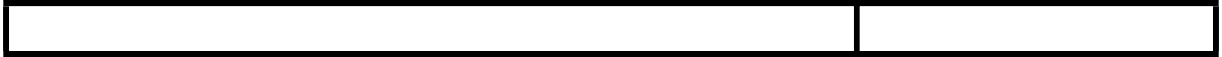 2 - DO PRAZO DE FORNECIMENTO:2.1 - O prazo de fornecimento do(s) produto(s) será de 20 (vinte) dias úteis e começará a fluir a partir do 1º (primeiro) dia útil seguinte ao do recebimento do ofício de Autorização de Fornecimento, a ser emitido pelas Secretarias requisitantes da Prefeitura Municipal de Bocaina de Minas – MG. 3 - DO PRAZO DE GARANTIA E/OU VALIDADE:- No ato da entrega, deverá ser observado se o prazo de validade dos materiais é igual ou superior a 80% do prazo de validade total.4 - DO PRAZO DE VALIDADE DA PROPOSTA:- O prazo de validade desta proposta comercial é de 60 (sessenta) dias, contados da data de sua entrega a pregoeiro, observado o disposto no caput e parágrafo único do art. 110 da Lei Federal n° 8.666/93.ANEXO IITERMO DE REFERÊNCIA PROCESSO LICITATÓRIO N° 083/2021PREGÃO PRESENCIAL PARA REGISTRO DE PREÇOS N° 041/20211 - OBJETO:Registro de Preços, pelo prazo de 12 meses, para eventual e futura contratação de microempresa, EPP ou equiparadas para prestação de serviços de confecção de cestos (lixeiras), para utilização em praças e ruas do município de Bocaina de Minas.2– JUSTIFICATIVAAs lixeiras são de extrema importância para o depósito correto dos resíduos sólidos até o momento da coleta. O descarte indevido de tais resíduos pode ocasionar consequências graves ao meio ambiente, aos animais e até mesmo aos próprios seres humanos. Além de proporcionar condições para alagamentos, por meio da obstrução das redes de esgoto e dos rios, o descarte incorreto do lixo é responsável por gerar uma série de transtornos, que vão da poluição visual ao aumento dos gastos com limpeza urbana. O problema também contribui para a proliferação de doenças associadas ao mau armazenamento do lixo, o que leva ao aumento dos gastos com saúde. Além da beleza de um ambiente mais limpo e organizado, proporcionando bem estar para os moradores e turistas. ESPECIFICAÇÕES/QUANTIDADES/VALORES3.1	- O preço total estimado pela administração para aquisição do objeto do edital é de R$ 57.500,00 (Cinquenta e sete mil e quinhentos reais) conforme os valores constantes no quadro acima.3.2	- Deverão ser ofertados valores em conformidade com a tabela acima, sendo que a PREFEITURA MUNICIPAL DE BOCAINA DE MINAS declarará vencedora da licitação aquela proponente que tiver cotado para o objeto o MENOR PREÇO POR ITEM.3.3	- O prazo de garantia contra eventuais defeitos de fabricação será de, no mínimo, 12 (doze) meses, cuja vigência terá início na data em que ocorrer o recebimento definitivo do objeto, na forma do art. 73, §1º, da Lei nº 8.666/93.3.4	- No ato da entrega, deverá ser observado se o prazo de validade dos materiais é igual ou superior a 80% do prazo de validade total.4 -  PRAZO DE FORNECIMENTO4.1	- O prazo de fornecimento do(s) produto(s) será de 20 (vinte) dias úteis e começará a fluir a partir do 1º (primeiro) dia útil seguinte ao do recebimento do ofício de Autorização de Fornecimento, a ser emitido pelo setor de Compras da PREFEITURA MUNICIPAL DE BOCAINA DE MINAS - MG.5 -  LOCAL DE ENTREGA5.1	- A entrega será feita na Secretaria Municipal de Obras, cabendo ao responsável pelo setor conferi-lo e lavrar Termo de Recebimento Provisório, para efeito de posterior verificação da conformidade do mesmo com as exigências do edital.5.2	- Além da entrega no local designado pela Prefeitura Municipal de Bocaina de Minas, conforme  subitem  5.1,  deverá  a  licitante  vencedora também  descarregar  e  armazenar  os  materiais  em  local  indicado  pelo Secretário que requisitou os materiais.6 - OBRIGAÇÕES E RESPONSABILIDADES6.1 - DA CONTRATADA6.2	- Assinar a ata de registro de preços e manter, durante toda a vigência da mesma, compatibilidade com as obrigações por ela assumidas e todas as condições de habilitação e qualificação exigidas no edital.6.2.1	- Fornecer os produtos no local de entrega previsto neste termo.6.2.2	- Cumprir todas as demais obrigações impostas pelo edital e seus anexos.6.2.3	- Promover por sua conta, através de seguros, a cobertura dos riscos a que se julgar exposta, em vista das responsabilidades que lhe cabem na entrega do objeto do edital.6.2.4	- Aceitar os acréscimos ou supressões do objeto do edital nos limites fixados no art. 65, §§ 1º e 2º, da Lei Federal nº 8.666/93.6.2.5	- Credenciar junto a PREFEITURA MUNICIPAL DE BOCAINA DE MINAS – MG funcionário que atenderá as requisições dos produtos objeto do edital.7 - FISCALIZAÇÃO E GERENCIAMENTO DA CONTRATAÇÃO7.1 - O gerenciamento e a fiscalização da contratação decorrente do edital caberá à Secretaria Municipal de Obras, que determinará o que for necessário para regularização de faltas ou defeitos, nos termos do art. 67 da Lei Federal n° 8.666/93 e, na sua falta ou impedimento, ao seu substituto.7.2 - Ficam reservados à fiscalização o direito e a autoridade para resolver todo e qualquer caso singular, omisso ou duvidoso não previsto neste processo e tudo o mais que se relacione com o objeto licitado, desde que não acarrete ônus para o MUNICÍPIO ou modificação da contratação.7.3 - As decisões que ultrapassarem a competência do fiscal do MUNICÍPIO deverão  ser  solicitadas  formalmente  pela  CONTRATADA  à  autoridade  administrativa imediatamente superior ao fiscal, através dele, em tempo hábil para a adoção de medidas convenientes.7.4 - A CONTRATADA deverá aceitar, antecipadamente, todos os métodos de inspeção, verificação e controle a serem adotados pela fiscalização, obrigando-se a fornecer todos os dados, elementos, explicações, esclarecimentos, soluções e comunicações necessários ao desenvolvimento de sua atividade.7.5 - A existência e a atuação da fiscalização em nada restringem a responsabilidade única, integral e exclusiva da CONTRATADA, no que concerne ao objeto da contratação, às implicações próximas e remotas perante o MUNICÍPIO ou perante terceiros, do mesmo modo que a ocorrência de irregularidades decorrentes da execução contratual não implicará corresponsabilidade MUNICÍPIO ou de seus prepostos, devendo, ainda, a CONTRATADA, sem prejuízo das penalidades previstas, proceder ao ressarcimento imediato ao MUNICÍPIO dos prejuízos apurados e imputados a falhas em suas atividades.ANEXO IIIMINUTA DA ATA DE REGISTRO DE PREÇO N° 0xx/2021 DE PRESTAÇÃO DE SERVIÇOS ENTRE SI CELEBRAM A PREFEITURA MUNICIPAL DE BOCAINA DE MINAS - MG E A EMPRESA _________________.MUNICÍPIO DE BOCAINA DE MINAS , pessoa jurídica de direito público interno, inscrito no CNPJ sob o no 18.194.076/0001-60, com sede na Rua Capitão João Mariano Dias, nº 86, centro, cidade de Bocaina de Minas, Estado de Minas Gerais, neste ato representada pelo Prefeito Municipal, Senhor  Luzimar de moura benfica, brasileiro, solteiro, aposentado, residente e domiciliado nesta cidade, portador de C.I. nº 05516237-4  IFP/RJ, e inscrito no C.P.F./M.F. sob o nº 425.448.666-91, Bairro centro, na mesma cidade, e de ora em diante denominada simplesmente Município, e a empresa ____________, CNPJ: ___________________Rua ____________, n° ____, Bairro ___________ da cidade de ________ – __,  CNPJ ______________________, neste ato devidamente representado pelo Sr._______________, CPF n° ____________________, resolvem celebrar o presente contrato de prestação de serviços, com fundamento no PROCESSO ADMINISTRATIVO N° 083/2021 -  PREGÃO PRESENCIAL N° 041/2021, que se regerá pelas normas da Lei nº 8.666, de 21 de junho de 1.993 e alterações, e do instrumento convocatório, aplicando-se a este contrato suas disposições irrestrita e incondicionalmente, bem como pelas cláusulas e condições seguintes:CLÁUSULA PRIMEIRA: DO OBJETORegistro de Preços, pelo prazo de 12 meses, para eventual e futura contratação de microempresa, EPP ou equiparadas para prestação de serviços de confecção de cestos (lixeiras), para utilização em praças e ruas do município de Bocaina de Minas, conforme condições e especificações contidas na proposta e ata de julgamento, parte integrante e inseparável deste instrumento, independente de transcrição.CLÁUSULA SEGUNDA: DO PRAZOA validade do registro de preços formalizado nesta Ata será de 12 (doze), contados a partir da data de sua assinatura.  CLÁUSULA TERCEIRA: DAS OBRIGAÇÕES DO CONTRATANTE Constituem obrigações do CONTRATANTE:a) realizar os pagamentos devidos à CONTRATADA, nas condições estabelecidas neste contrato;b) fornecer à CONTRATADA documentos, informações e demais elementos que possuir pertinentes à execução do presente contrato;c) exercer a fiscalização do contrato;d) publicar o extrato do contratoCLÁUSULA QUARTA: DAS OBRIGAÇÕES DA CONTRATADA Constituem obrigações da CONTRATADA:a) conduzir os serviços de acordo com as normas do serviço e com estrita observância do instrumento convocatório, da Proposta de Preços e da legislação vigente;b) prestar o serviço conforme especificações dos serviços constantes no termo de referencia anexo II do edital;c) manter, durante toda a duração deste contrato, em compatibilidade com as obrigações assumidas, as condições de habilitação e qualificação exigidas para participação na licitação;d) prestar, sem quaisquer ônus para o CONTRATANTE, os serviços necessários à correção e revisão de falhas ou defeitos verificados no trabalho, sempre que a ela imputáveis;e) responder pelos serviços que executar, na forma do ato convocatório e da legislação aplicável;f) iniciar e concluir os serviços nos prazos estipulados;g)demais obrigações mencionadas no termo de referencia anexo II do edital;CLÁUSULA QUINTA: DA DOTAÇÃO ORÇAMENTÁRIAOs recursos orçamentários para cobrir as futuras despesas decorrentes desta licitação, serão alocados quando da emissão das AF Autorização de Fornecimento.CLÁUSULA SEXTA: DOS PREÇOS REGISTRADOSEstima-se que os serviços decorrentes deste registro de preços poderão atingir os quantitativos apresentados no quadro abaixo: (CONFORME PROPOSTAS DE PREÇOS)CLÁUSULA SÉTIMA: DOS SERVIÇOS A SEREM PRESTADOSOs serviços contratados serão executados de forma indireta, em regime de empreitada, por preço unitário, sem vínculo empregatício.A prestação do serviço será realizada de acordo com a necessidade, do interesse administrativo, mediante Requisição de serviços emitida pela Contratante. CLÁUSULA OITAVA: DA RESPONSABILIDADEA CONTRATADA é responsável por danos causados ao CONTRATANTE ou a terceiros, decorrentes de culpa ou dolo na execução do contrato.CLÁUSULA NONA: CONDIÇÕES DE PAGAMENTO3.1 - A licitante contratada deverá apresentar a documentação para a cobrança respectiva à Secretaria Requisitante, até o 5º (quinto) dia útil posterior à data final do período de adimplemento da obrigação. 3.2 - Os documentos fiscais de cobrança deverão ser emitidos contra a Prefeitura Municipal de Bocaina de Minas, portadora do CNPJ n.º 18.194.076/0001-60, situada na Rua Capitão João Mariano Dias, nº 86– Centro – CEP: 37340-000.3.3.1 - O pagamento será efetuado pela PREFEITURA MUNICIPAL DE BOCAINA DE MINAS, no 30º (trigésimo) dia corrido, a contar da data final do período de adimplemento da obrigação, cumpridas as formalidades legais e contratuais previstas. 3.3 – Além da nota fiscal e/ou fatura do(s) produto(s) entregue(s), a(s) empresa(s) deverá (ão) apresentar e manter atualizados (durante a validade do registro) os seguintes documentos:3.3.1 – Certificado de Regularidade de Situação perante o Fundo de Garantia por Tempo de Serviço - FGTS, expedido pela Caixa Econômica Federal – CEF, dentro do seu período de validade;3.3.2 - Prova de regularidade para com a Fazenda Federal e relativa à Seguridade Social (INSS), mediante apresentação de Certidão Conjunta de Débitos Relativos a Tributos Federais e à Dívida Ativa da União, fornecida pela Secretaria da Receita Federa, dentro do seu período de validade; 3.3.3 - Certidão Negativa de débitos trabalhistas, dentro do seu período de validade.3.4 – Nenhum pagamento será efetuado a Detentora da Ata enquanto pendente de liquidação de quaisquer obrigações financeiras que lhe foram impostas, em virtude de penalidades ou inadimplência, sem que isso gere direito ao pleito de reajustamento de preços ou correção monetária. CLÁUSULA DÉCIMA PRIMEIRA: DA RESCISÃOA presente Ata, poderá ser rescindida por ato unilateral do CONTRATANTE, pela inexecução total ou parcial de suas cláusulas e condições, nos termos dos artigos 77 e 80 da Lei n.º 8.666/93, sem que caiba à CONTRATADA direito a indenizações de qualquer espécie.PARÁGRAFO PRIMEIRO: Os casos de rescisão contratual serão formalmente motivados nos autos do processo administrativo, assegurado a CONTRATADA o direito ao contraditório e a prévia e ampla defesa.PARÁGRAFO SEGUNDO: A declaração de rescisão deste contrato, independentemente da prévia notificação judicial ou extrajudicial, operará seus efeitos a partir da publicação em Diário Oficial.PARÁGRAFO TERCEIRO: Na hipótese de rescisão do contrato, além das demais sanções administrativas cabíveis, ficará a CONTRATADA sujeita à multa de 10% (dez por cento) incidente sobre o saldo reajustado dos serviços não executados, sem prejuízo da retenção de créditos, e das perdas e danos que forem apurados.CLÁUSULA DÉCIMA SEGUNDA: DO FORO DE ELEIÇÃOFica eleito o Foro da Cidade de Aiuruoca - MG, para dirimir qualquer litígio decorrente do presente instrumento que não possa ser resolvido por meio amigável, com expressa renúncia a qualquer outro, por mais privilegiado que seja. E, por estarem assim acordes em todas as condições e cláusulas estabelecidas neste contrato, firmam as partes o presente instrumento em 2 (três ) vias de igual forma e teor, depois de lido e achado conforme, em presença de testemunhas abaixo firmadas.Bocaina de Minas- MG, _____de _____________ de 2021.________________________                                              ___________________________        Prefeito Municipal                                                               Empresa Detentora da AtaTestemunhas:Nome:_______________________________CPF:______________________________               Nome:_______________________________CPF:______________________________                                     ANEXO IVMODELO DE DECLARAÇÃO RELATIVA À TRABALHO DE MENORESRef.: PREGÃO Nº 041/2021__________________________,  inscrito no CNPJ nº _____________, por intermédio de seu representante legal o(a) Sr(a)	___________________, portador(a) da Carteira de Identidade n° _______________ e do CPF nº ____________DECLARA, para fins do disposto no inciso V do art. 27 da Lei nº 8.666, de 21 de junho de 1993, acrescido pela Lei nº 9.854, de 27 de outubro de 1999, que não emprega menor de dezoito anos em trabalho noturno, perigoso ou insalubre e não emprega menor de dezesseis anos.Ressalva:  emprega  menor,  a  partir  de  quatorze  anos,  na  condição  de aprendiz ( )......................................................................................(data)......................................................................................(representante legal) (Observação: em caso afirmativo, assinalar a ressalva acima)A Declaração em epígrafe deverá ser apresentada em papel timbrado da licitante e estar assinada pelo representante legal da empresa.ANEXO VMODELO DE DECLARAÇÃO DE ATENDIMENTO AOS REQUISITOS DE HABILITAÇÃORef.: PREGÃO Nº 041/2021(razão social da empresa), ____________________________, com sede na (endereço)	__________________, inscrita no CNPJ n° ________________, vem, por intermédio de seu representante legal o(a) Sr(a) _____________, portador(a) da Carteira de Identidade nº	 _______________ e do CPF nº ___________- __, em atenção ao disposto no art. 4º, VII, da Lei Federal nº 10.520/02, declarar que cumpre plenamente os requisitos exigidos para a habilitação na licitação modalidade Pregão nº 041/2021.Declara, ademais, que não está impedida de participar de licitações e de contratar com a Administração Pública em razão de penalidades, nem de fatos impeditivos de sua habilitação.Ressalva: desejo usufruir da prerrogativa do art. 43 da Lei Complementar nº 123/06 ( )......................................................................................(data)......................................................................................(representante legal)Observação:A Declaração em epígrafe deverá ser apresentada em papel timbrado da licitante e estar assinada pelo representante legal da empresa.ANEXO VIMODELO DE DECLARAÇÃO DE ME OU EPPRef.: PREGÃO Nº 041/2021(razão  social  da  empresa)	__________________________,  com sede na (endereço)_________________,	inscrita	no	CNPJ	nº ______________,  vem,  por  intermédio	de  seu  representante  legal  o(a)  Sr(a) ____________________, portador(a) da Carteira de Identidade nº _________________e do CPF nº _____________________DECLARAR,	sob as	penas	da	Lei,	que	é (MICROEMPRESA  ou  EMPRESA  DE  PEQUENO  PORTE e equiparadas ), que cumpre os requisitos legais para efeito de qualificação como ME-EPP e que não se enquadra em nenhuma das hipóteses elencadas no § 4º do art. 3º da Lei Complementar nº 123, estando apta a usufruir dos direitos de que tratam os artigos 42 a 45 da mencionada Lei, não havendo fato superveniente impeditivo da participação no presente certame.......................................................................................(data)......................................................................................(representante legal)ANEXO VIIMODELO DE PROCURAÇÃO PROCURAÇÃOOUTORGANTE(Razão Social)_______________, CNPJ ________________, com sede à (logradouro), n.º _____-, bairro	,  na  cidade  de ______________,  Estado  de    _______por  seu _________________representante legal infra assinado Sr _____________________, (nacionalidade) , (profissão), identidade n.°____________________, expedida por ________________, CPF  __________________residentes	à	(logradouro),	n.º _______,	bairro ______________, na cidade  de   ___________, Estado de__________________. OUTORGADOSr ________________, (nacionalidade), (profissão), identidade n.º____________, expedida por	, CPF	residentes à (logradouro), n.º_____, bairro _____________,  na cidade de________, Estado de _________________PODERESPara representá-lo na Licitação n° 083/2021 promovida pelo Município de Bocaina de Minas, podendo o dito procurador, participar de todos os atos do certame, assinar atas, recibos e outros documentos, acordar, discordar, desistir, renunciar, transigir, impugnar, reconvir, recorrer, representar e funcionar junto à Comissão de Licitação no que for necessário.Local e dataPROPONENTEPROPONENTEPROPONENTEPROPONENTEPROPONENTEPROPONENTEPROPONENTERazão Social/Nome:Razão Social/Nome:Razão Social/Nome:Razão Social/Nome:Razão Social/Nome:Razão Social/Nome:Razão Social/Nome:Logradouro:Logradouro:Logradouro:Logradouro:NºBairro:Bairro:Cidade:UF:CEP:CEP:CEP:CEP:Tel:CNPJ/CPF:CNPJ/CPF:CNPJ/CPF:Inscrição Estadual/RG:Inscrição Estadual/RG:Inscrição Estadual/RG:Inscrição Estadual/RG:ItemQnt.Und.EspecificaçãoValor  Unit. (R$)Total (R$)150SvConfecção de lixeira de aço galvanizado de 30 L calandrada com tela do tipo moeda, fechamento com chapa de aço galvanizado 1,5 mm e tampa. Com suporte para fixação.DECLARAÇÃOCARIMBO DO CNPJ/CPFDeclaro ter tomado conhecimento do instrumento convocatório relativo à licitação em referência, estar ciente dos critérios de julgamento do certame e do pagamento estabelecidos para remunerar a execução do objeto licitado.Assinatura:Nome:      Identidade:      CPF:      Obs: Somente pessoa jurídica ItemQuant.Unid.EspecificaçãoValorUnit.Valor Total150SvConfecção de lixeira de aço galvanizado de 30 L calandrada com tela do tipo moeda, fechamento com chapa de aço galvanizado 1,5 mm e tampa. Com suporte para fixação. 1.150,0057.500,00